2015 PS QuestionsVariable Questions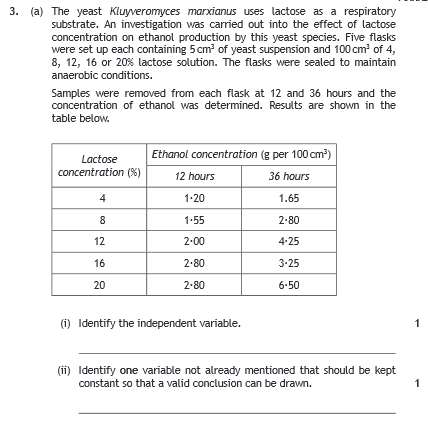 Drawing Conclusion Questions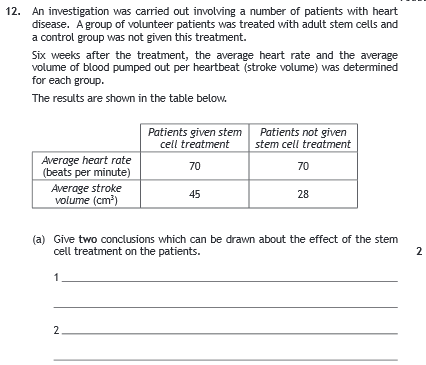 Reliability of Results Questions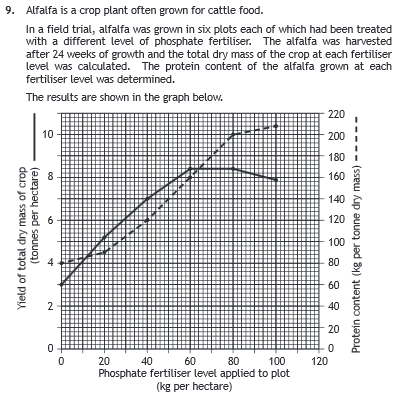 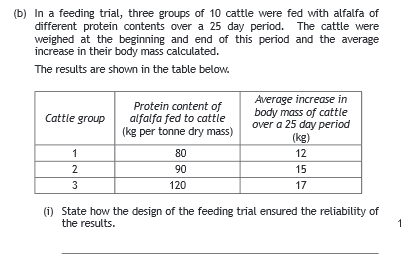 Percentage Increase/Decrease Questions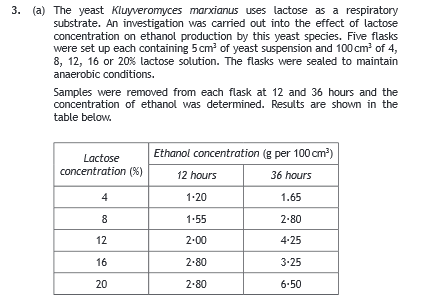 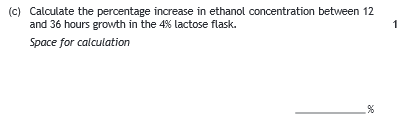 Describing Graphs Questions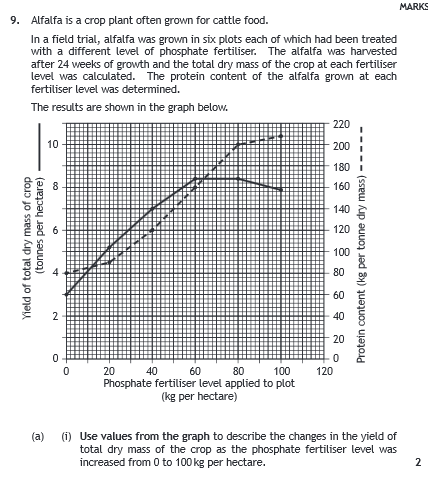 Describe The Relationship Questions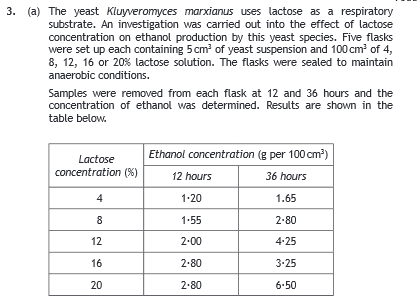 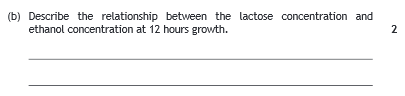 Average Questions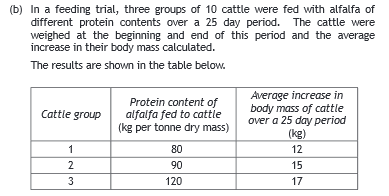 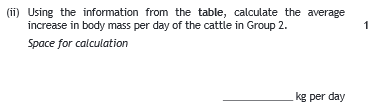 Prediction Questions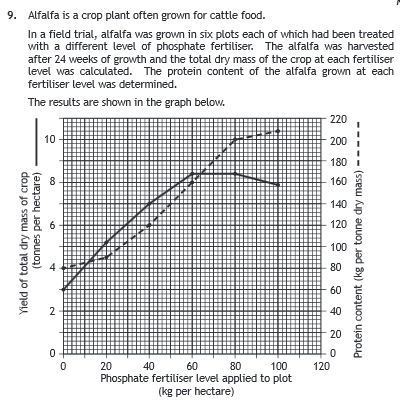 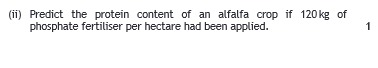 Drawing a Graph Questions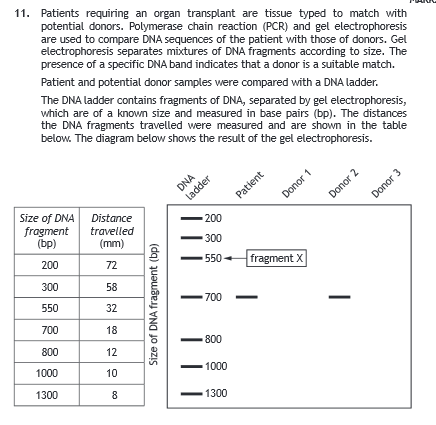 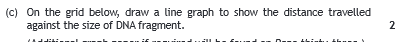 Using A Given Formula Questions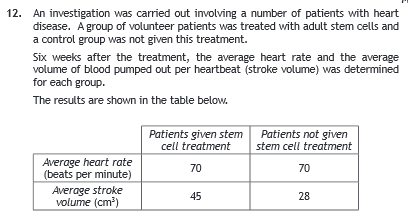 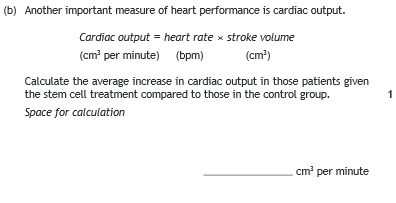 Simple Calculations from a Graph Data Questions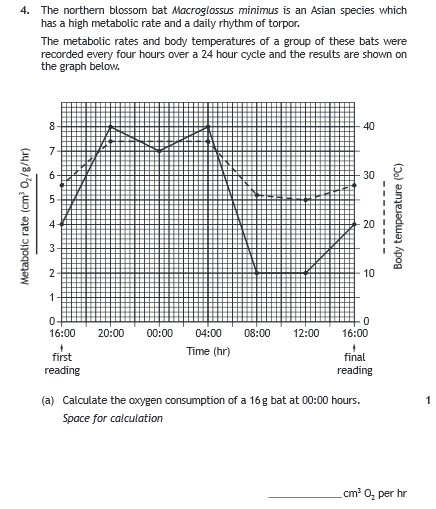 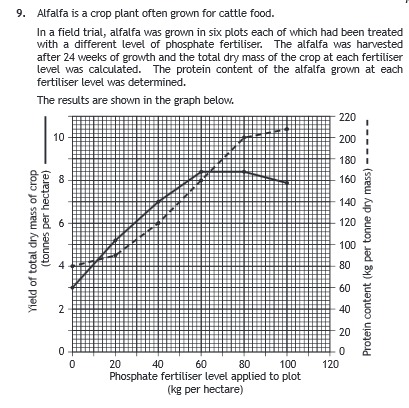 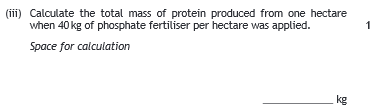 